UBAID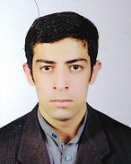 UBAID.332251@2freemail.com  PERSONAL SUMMARYA versatile, highly motivated, competitive and professional software graduate with a commitment to and experience of developing innovative and creative software solutions. Able to perform full software development life cycle activities. Have gained some experience during my four years in software engineering and three months after graduation with exposure to software development including carrying out straightforward software documentation, software design, quality assurance, software testing and maintenance. Now I am seeking to work with a reputed organization to achieve new levels of competence, develop ideas and enhance my knowledge and training for the development of both the organization and myself. ACADEMIC QUALIFICATIONGRADUATION (COMPUTER SOFTWARE ENGINEERING)                                  2012 – 2016Foundation University Islamabad. INTERMEDIATE (PRE-ENGINEERING)                                                                   2008 – 2010Tufail Shaheed Army CollegeMATRICULATION                                                                                                      2006 – 2008Quaid-e-Azam Public School  COMPUTER SKILLSMICROSOFT OFFICE                           (Ms Word, Ms Powerpoint, Ms Excel, Ms Access)DATABASE                                           (SQL)SOFTWARE TOOLS                             (Visual studio, Dreamweaver)WEB DEVELOPMET                            (HTML, CSS, Bootstrap)LANGUAGES                                        (C++, C Sharp, Java)SOFTWARE DESIGN	                        (Use case, Activity, Class, and Sequence diagrams)OPERATING SYSTEMS                        (Windows XP, 7, 8, 8.1, Android)              SOFTWARE TESTING                           (Unit Testing, Black Box Testing) ACCOUNTING			           (Budget, Systematic records, Audit)     EXPERIENCEUNIVERSITY PROJECTS                 						  Sep 2012 – Jun 2016MS OFFICE PROJECTSSoftware requirement specificationReports Presentations Presentation Records of student as a CRDATABASE PROJECTStudent registration systemWEB PROJECTUniversity Website FINAL YEAR PROJECMy FYP was in C sharp using SQL.Divisional public school Rawalpindi                                                                         1 year experience in teaching, subjects taught by me is computer science, maths, and physics.SOLUTIONS PLAYER SOFTWARE HOUSE                                                              Sep 2016 – Dec 2016Performed Front End Development using Bootstrap, HTML and CSS and build static websites. I have also developed desktop applications for the Software House. AREA OF INTERESTDatabase Management SystemsFront End developmentSoftware TestingC Sharp DeveloperSoftware DesigningSoftware Requirement EngineeringSoftware Quality Assurance PERSONAL DETAILSPERSONAL         Nationality                        PakistaniDate of Birth                    April 23, 1992Religion                             IslamPresent Address              Al Nahda Sharjah   PASSPORT DETAILSVisa Status                        Visit/Tourist VisaDate of expiry                  05/04/2021Place of Issue	                 Pakistan LANGUAGE SKILLSEnglish                           Good in reading, Writing and speaking.Urdu/Hindi                   Good in reading, Writing and speaking. REFRENCESWill be provided on request